Transcript of Records Session 1 (translation from original transcript in French)NAME First NameStudent Registration Number: xxxxx     INE : xxxxxBorn on DD / MM/ YYYY in Location Registered in SEMESTER 6 (Spring): Bachelor’s Degree in Marketing and communication S1: 1st session – without resitS2: 2nd session – after resitAnnecy, on 22 March 2018Programme Coordinator: Muriel Fadairo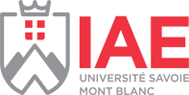 ECTSCoursesMarks out of 20Results (pass/fail/passed by compensation?)Session18Module 101 : Core courses xxxx / 20S1 2017/20183GEST601 Strategic diagnosisxxx/ 20S1 2017/182GEST602 Human resources managementxxx/ 20S1 2017/182GEST603 Financial analysisxxx/ 20S1 2017/183GEST601 Consumer behaviourxxx/ 20S1 2017/183ECON601 Economics & international marketsxxx/ 20S1 2017/183GEST602 Marketing & case studiesxxx/ 20S1 2017/182GEST602 Knowledge of industrial environment xxx/ 20S1 2017/186Module 102 : Secondary coursesxx / 20S1 2017/20183ANGL601 Business English 2xx / 20S1 2017/183PROJ601 Project - Events communicationxx / 20S1 2017/183PROJ602 Project – Sustainable developmentxx / 20S1 2017/183PROJ603 Project – Digital communicationxx / 20S1 2017/186Module 103 : Complementary courses xxx / 20S1 2017/201822nd Modern languageESPA601 Spanishxx / 20S1 2017/184STAG601 Internshipxxx/ 20S1 2017/1830Total semester averagexxx / 20S1 2017/18